A Törökszentmiklós-Szakállas melletti ártéren lévő Fekete nyár természetvédelmi kezelési terveElhelyezkedés: Törökszentmiklós-Szakállas melletti ártéren, általános mezőgazdasági területen, mezőgazdasági út mellettÉrintett helyrejzi számok: Törökszentmiklós külterület 0353/5, 0358/13Térkép vázlata: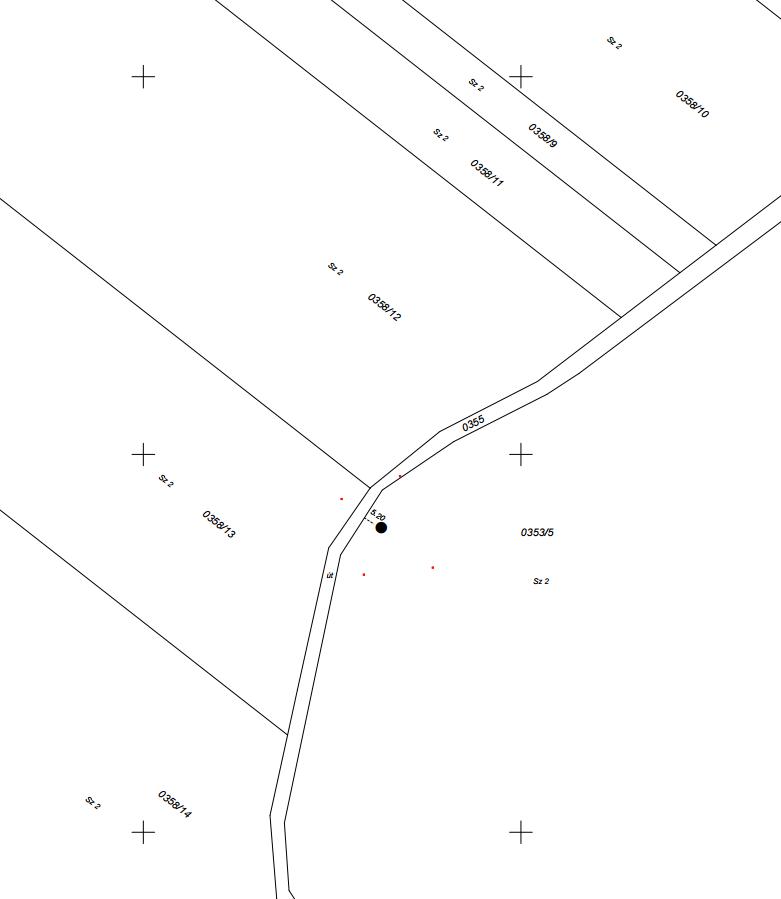 Természetvédelmi kezelési terv Természetvédelmi gyakorlati célkitűzések- a botanikai értékű és tájképi jelentőségű idős fa fennmaradásának biztosítása- a fához kötődő állatvilág megőrzése- a természeti érték bemutatásának biztosításaTermészetvédelmi stratégiákA szükséges egészségügyi, állapot-fenntartási beavatkozások folyamatos biztosítása a faegyeden.Természetvédelmi kezelési módok, korlátozások és tilalmakTermészetvédelmi beavatkozáson kívül egyéb beavatkozások nem végezhetők el a védett területen.LátogatásA védett természeti érték szabadon látogathatóOktatás és bemutatásAz oktatást és bemutatást elősegítő új információs tábla kihelyezéseKutatás, vizsgálatokA tervezési terület egészén jogerős természetvédelmi hatósági engedéllyel lehet kutatást végezniTerület és földhasználatA területen minden ipari és bányászati tevékenység tilos.A tervezési területen új épület és egyéb új építmény csak úgy helyezhető el, ha az a fát és gyökérzetét nem érinti.A területen új építésű infrastruktúra hálózat csak úgy építhető, ha az a fát és gyökérzetét nem érinti.A meglévő infrastruktúra hálózat karbantartása során az eredeti állapotot minden esetben helyre kell állítani.A területen új építésű közmű csak úgy építhető, ha az a fát és gyökérzetét nem érinti.A meglévő közművek karbantartása során az eredeti állapotot minden esetben helyre kell állítani.A faj védelmét szolgáló kezelési előírásokA védett természeti értek termőterülete védőövezetnek tekintendő. A védőövezet a törzs és a lombkorona széle által meghatározott terület függőleges vetülete, körben 2 méterrel megnövelve.Tilos a fát kivágni, élő ágait, gallyait eltávolítani, azt bármi módon károsítani.Tilos a talajfelszín letermelése, illetve a további földfeltöltés.A védett fa jelentős mértékű megváltoztatásának engedélyezéséhez a képviselő-testület hozzájárulása szükséges, kivéve, ha a fakivágás balesetveszély-elhárítás érdekében történik.A védett fa kivágásához hozzájárulás csak annak biológiai pusztulása esetén adható ki, valamint akkor, ha annak állapota a környezetre károsodással járó veszélyt jelent.Szükséges a fa egyszeri, teljes növény-egészségügyi kezelése, nyesése, odvak kitisztítása, tömedékelése, száraz ágak eltávolítása.Szükséges a fenntartó jellegű beavatkozások folyamatos biztosítása (hullott ágak és levelek összegyűjtése, esetlegesen bekövetkező, a fa vitalitását súlyosan veszélyeztető rovar- vagy gombafertőzések elleni védekezés; a megfelelő élettér – és a lombkoronának megfelelő földterület – állandó gyommentességének biztosítása).A védett fán és környezetében növényvédő szereket és más vegyi anyagokat csak a Természetvédelmi Hatóság hozzájárulásával szabad alkalmazni.A beavatkozásokat (odúkezelés, száradékolás) vegetációs időszakon kívül kell végezni.Közlekedést érintő kezelési előírásokA fa mellett található mezőgazdasági út nyomvonalát, szélességét csak abban az esetben lehet megváltoztatni, ha az a fát és gyökérzetét nem érinti.Gépjárművel parkíroznia a fa környezetében tilos.A gépjárműforgalommal és parkolással kapcsolatos tiltások nem vonatkoznak a kezelési és hatósági feladatokat ellátó gépjárművekre.AdminisztrációVédetté nyilvánítás, védelem feloldása.A jegyző korlátozhatja, felfüggesztheti vagy megtilthatja a védett természeti értéket károsító, vagy súlyosan veszélyeztető tevékenységet. A határozat a jogorvoslatra tekintet nélkül azonnal végrehajthatóvá nyilvánítható.A Természetvédelmi Törvény értelmében fel kell oldani a természeti érték védettségét, ha annak fenntartását természetvédelmi szempontok a továbbiakban nem indokolják. A helyi védett természeti érték védettségének feloldásához az illetékes természetvédelmi hatóság véleményét be kell szerezni.A helyi védetté nyilvánítás esetén a települési önkormányzat jegyzőjének a védetté nyilvánító, illetve a védettség feloldásáról rendelkező önkormányzati rendeletet hivatalból el kell küldenie az illetékes természetvédelmi hatóságnak.MunkatervKözéptávú munkatervA kezelési terv érvényességi idejére (2015-2019) vonatkozó időszak alatt a következő eredményeket kell elérni:A védett természeti érték egészségi állapotának stabilizálásaA védett természeti érték környezetének rendbe tételeÉves munkaterv2015: A Törökszentmiklós, külterület 0353/5 és 0358/13. helyrajzi számú telkek tulajdonosainak értesítése a védett természeti értékről és az ebből adódó korlátozásokról.A védettséget jelző tábla kihelyezéseSzáraz, lehullott gallyak és a lehullott levelek összegyűjtése, gyommentesítés. Sarjak eltávolítása.2016: Száraz, lehullott gallyak és a lehullott levelek összegyűjtése, gyommentesítés, fenntartó jellegű beavatkozások biztosítása2017: Száraz, lehullott gallyak és a lehullott levelek összegyűjtése, gyommentesítés, fenntartó jellegű beavatkozások biztosítása2018: Száraz, lehullott gallyak és a lehullott levelek összegyűjtése, gyommentesítés, fenntartó jellegű beavatkozások biztosítása2019: Száraz, lehullott gallyak és a lehullott levelek összegyűjtése, gyommentesítés, fenntartó jellegű beavatkozások biztosítása. A kezelési eredmények összegzése. A kezelési terv felülvizsgálata és a következő öt éves ciklusra való elkészítése.A természetvédelmi kezelési terv végrehajtásának ellenőrzése és a terv felülvizsgálataA természetvédelmi kezelési tervben foglaltakat Törökszentmiklós Város Jegyzője ellenőrzi.A kezelési terv felülvizsgálatának időpontja: 2019.Az új kezelési terv életbe lépésének időpontja: 2020.